.INTRO: 16 countsRIGHT TOUCH, LEFT TOUCH, VINE, TOUCHVINE LEFT, TOUCH, ROCK, RECOVER, ¼ TURN RIGHT, HOLDVINE WITH ¼ TURN RIGHT, ROCKING CHAIRSTEP, ½ PIVOT, STEP, HOLD, ½, ½, STEP, HOLDROCK, RECOVER, BACK, HOLD, CROSS, BACK, BACK, HOLDCOASTER STEP BACK, STEP, STEP, 1/2, SWEEPBEHIND, SIDE, CROSS, HOLD, ROCK, RECOVER, CROSS, HOLD¼, ¼, CROSS, HOLD, SIDE MAMBO, HOLDTAG #1 Is done at the end of wall 1 and wall 4, which is the instrumental.SIDE MAMBO WITH TOUCH, HOLDTAG #2 – SIDE MAMBO, HOLDRESTART – On wall 3 – Do the first 32 counts of the dance, do Tag #2, restart the danceContact: thedjduke@aol.comHeaven's Just A Sin Away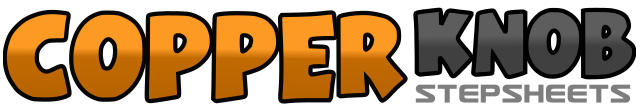 .......Count:64Wall:1Level:Easy Intermediate.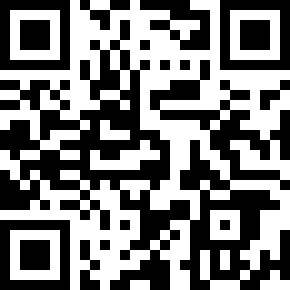 Choreographer:Gary Clayton (USA) - January 2013Gary Clayton (USA) - January 2013Gary Clayton (USA) - January 2013Gary Clayton (USA) - January 2013Gary Clayton (USA) - January 2013.Music:Heaven's Just a Sin Away - Kelly WillisHeaven's Just a Sin Away - Kelly WillisHeaven's Just a Sin Away - Kelly WillisHeaven's Just a Sin Away - Kelly WillisHeaven's Just a Sin Away - Kelly Willis........1-2Step Right side right, touch Left next to Right3-4Step Left side left, touch Right next to Left5-6Step Right side right, step Left behind Right7-8Step Right side right, touch Left next to Right1-2Step Left side left, step Right behind Left3-4Step Left side left, touch Right next to Left5-6Rock Right forward, recover Left in place7-8Turning ¼ right step Right side right, hold1-2Step Left in front of Right side right, step Right side right3-4Step Left behind Right, step Right forward ¼ turn right5-6Rock Left forward, recover Right in place7-8Rock Left back, recover Right in place1-2Step Left forward, pivot ½ turn right (weight on Right)3-4Step Left forward, hold5-6Turn ½ turn left stepping back Right, turn ½ turn left stepping forward Left7-8Step Right forward, hold1-2Rock Left forward, recover Right in place3-4Step Left back, hold5-6Cross Right over Left stepping back slightly, step back Left7-8Step back Right, hold1-2Step Left back, step Right back next to Left3-4Step Left forward, hold5-6Step Right forward, step Left forward7-8Pivot ½ turn right keeping weight on Left, sweep Right front to back1-2Step Right behind Left side left, step Left side left3-4Step Right across Left side left, hold5-6Rock Left side left, recover Right in place7-8Step Left across Right side right, hold1-2¼ turn left stepping back Right,  ¼ turn left stepping Left side left3-4Cross step Right over left, hold5-6Rock Left side left, recover Right in place7-8Step Left next to Right, hold1-2Rock Right side right, recover Left in place3-4Touch Right next to Left, hold1-2Rock Left side left, recover Right in place3-4Step Left next to Right, hold